Presseinformation WKO - Saison 2022/23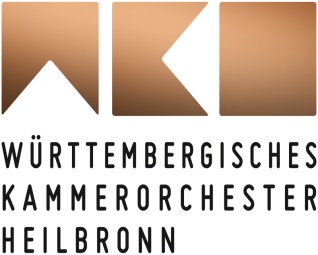 Vorverkaufsstart des WKO Neujahrskonzert 2023 Heilbronn, 20.10.2022Das WKO startet bald den Vorverkauf seines Neujahrskonzerts 2023! Ab Mittwoch, dem 26. Oktober 2022, gibt es hierfür Tickets unter reservix, unter 07131 27 109 50 oder per Mail unter ticketing@wko-heilbronn.de zu erwerben. Das Konzert, das musikalische Highlights aus Osteuropa präsentiert, findet am Donnerstag, den 5. Januar 2023, um 19.30 Uhr in der Harmonie Heilbronn statt und steht unter der Leitung von Chefdirigent Case Scaglione. Solisten sind der Pianist Frank Dupree, der Schlagzeuger Meinhard „Obi“ Jenne und der Kontrabassist Jakob Krupp.Zum Konzertprogramm Was Wien hat, darf in Heilbronn nicht fehlen: das beliebte Neujahrskonzert. Doch während man der Donau traditionell Johann Strauß, Wiener Walzer, Polkas und dergleichen hört und spielt, geht das WKO eigene, nicht minder unterhaltsame Wege. Für 2023 geht der musikalische Blick Richtung Osteuropa: Neben vier Filmmusik-Walzern von Dmitri Schostakowitsch kann man Bekanntschaft machen mit dem Klavierkonzert des „russischen Gershwin“ Nikolai Kapustin. Bei diesem weiß man oft nicht, ob man jetzt in einem Jazz- oder einem Klassik-Konzert sitzt. Unabhängig davon sprüht es nur so vor Lebendigkeit und musikalischen Einfällen. Höhepunkt des Programms ist eines der populärsten Orchesterstücke überhaupt: Die „Bilder einer Ausstellung“ von Modest Mussorgsky. Diesmal allerdings erklingt das Werk in einer ungewohnten Fassung, nämlich als faszinierendes Remake für Jazztrio und Orchester aus der Feder von Yaron Gottfried.Für dieses Programm konnte das WKO den international gefeierten Pianisten Frank Dupree gewinnen, der schon bei der BUGA 2019 das Heilbronner Publikum begeisterte. Außerdem ist er Teil der im August 2021 beim Label Capriccio erschienenen WKO-CD „Nikolai Kapustin“. Diese hat im April 2022 den hochdotierten International Classical Music Award gewonnen. Neben Frank Dupree wirken Meinhard „Obi“ Jenne am Drum Set und Jakob Krupp am Kontrabass mit. Und auch ein Special Guest fehlt nicht: der Heilbronner Stadtschreiber Alexander Estis, der durch den Abend moderieren wird.Donnerstag, 05.01.202319.30 Uhr, Theodor-Heuss-Saal, Harmonie HeilbronnProgrammDmitri SchostakowitschVier Filmmusik-Walzer für OrchesterNikolai KapustinKonzert für Klavier und Orchester Nr. 4 op. 56Modest Mussorgsky: Bilder einer Ausstellung - Remake für 
Jazztrio und Orchester von Yaron GottfriedFrank Dupree KlavierMeinhard „Obi“ Jenne Schlagzeug Jakob Krupp KontrabassCase Scaglione LeitungWürttembergisches Kammerorchester HeilbronnVorverkaufsstart ab 26. Oktober 2022.Tickets erhalten Sie ab diesem Datum unter:www.wko-heilbronn.dewww.reservix.deoder unter 07131 27 109 50und per Mail unter ticketing@wko-heilbronn.deWeitere Infos zum Solistentrio unter:https://obijenne.de/bands/frank-dupree-trio-info/